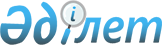 Об утверждении Правил по присвоению почтовых индексов в Республике КазахстанПриказ Министра информации и коммуникаций Республики Казахстан от 29 июля 2016 года № 66. Зарегистрирован в Министерстве юстиции Республики Казахстан 25 августа 2016 года № 14158.
      В соответствии с подпунктом 7) пункта 1 статьи 5 Закона Республики Казахстан от 9 апреля 2016 года "О почте", ПРИКАЗЫВАЮ:
      1. Утвердить прилагаемые Правила по присвоению почтовых индексов в Республике Казахстан.
      2. Департаменту связи Министерства информации и коммуникаций Республики Казахстан (В. Ярошенко) обеспечить:
      1) государственную регистрацию настоящего приказа в Министерстве юстиции Республики Казахстан;
      2) направление копии настоящего приказа в печатном и электронном виде на официальное опубликование в периодические печатные издания и информационно-правовую систему "Әділет" в течение десяти календарных дней после его государственной регистрации в Министерстве юстиции Республики Казахстан, а также в Республиканский центр правовой информации в течение пяти рабочих дней со дня получения зерегистрированного приказа для включения в эталонный контрольный банк нормативных правовых актов Республики Казахстан;
      3) размещение настоящего приказа на интернет-ресурсе Министерства по инвестициям и развитию Республики Казахстан;
      4) в течение десяти рабочих дней после государственной регистрации настоящего приказа в Министерстве юстиции Республики Казахстан представление в Юридический департамент Министерства информации и коммуникаций Республики Казахстан сведений об исполнении мероприятий, предусмотренных подпунктами 1), 2) и 3) пункта 2 настоящего приказа.
      3. Контроль за исполнением настоящего приказа возложить на курирующего вице-министра информации и коммуникаций Республики Казахстан.
      4. Настоящий приказ вводится в действие по истечении десяти календарных дней после дня его первого официального опубликования.
      Министр информации и коммуникацийРеспублики Казахстан                                                                                                            Д. Абаев Правила
по присвоению почтовых индексов в Республике Казахстан Глава 1. Общие положения
      Сноска. Заголовок главы 1 – в редакции приказа Министра цифрового развития, инноваций и аэрокосмической промышленности РК от 10.12.2020 № 462/НҚ (вводится в действие по истечении десяти календарных дней после дня его первого официального опубликования).
      1. Настоящие Правила по присвоению почтовых индексов в Республике Казахстан (далее – Правила) разработаны в соответствии с подпунктом 7) пункта 1 статьи 5 Закона Республики Казахстан "О почте" (далее - Закон) и определяют порядок присвоения почтовых индексов в Республике Казахстан.
      Сноска. Пункт 1 - в редакции приказа Министра цифрового развития, инноваций и аэрокосмической промышленности РК от 06.10.2022 № 376/НҚ (вводится в действие по истечении десяти календарных дней после дня его первого официального опубликования).


      2. В настоящих Правилах используются следующие основные понятия:
      1) почтовый индекс – условное цифровое и буквенное обозначение адреса, присваиваемое объектам недвижимости для их административно-территориальной идентификации и систематизации в целях ускорения пересылки почтового отправления или почтового перевода денег;
      2) Национальный оператор почты – оператор почты, определяемый уполномоченным органом в области почты, созданный в организационно-правовой форме акционерного общества, на которого возложены обязательства, предусмотренные Законом;
      3) уполномоченный орган в области почты (далее – уполномоченный орган) – центральный исполнительный орган Республики Казахстан, осуществляющий в пределах своей компетенции реализацию государственной политики, государственный контроль, координацию и регулирование деятельности в области почты на территории Республики Казахстан;
      4) оператор почты – зарегистрированное на территории Республики Казахстан физическое или юридическое лицо, предоставляющее услуги в сфере почтовой деятельности.
      Сноска. Пункт 2 - в редакции приказа Министра цифрового развития, инноваций и аэрокосмической промышленности РК от 06.10.2022 № 376/НҚ (вводится в действие по истечении десяти календарных дней после дня его первого официального опубликования).

 Глава 2. Порядок присвоения почтовых индексов в Республике Казахстан
      Сноска. Заголовок главы 2 – в редакции приказа Министра цифрового развития, инноваций и аэрокосмической промышленности РК от 10.12.2020 № 462/НҚ (вводится в действие по истечении десяти календарных дней после дня его первого официального опубликования).
      3. Ведение единой базы почтовых индексов на территории Республики Казахстан осуществляет Национальный оператор почты в соответствии с настоящими Правилами.
      Сноска. Пункт 3 – в редакции приказа Министра цифрового развития, инноваций и аэрокосмической промышленности РК от 10.12.2020 № 462/НҚ (вводится в действие по истечении десяти календарных дней после дня его первого официального опубликования).


      4. Почтовый индекс присваивается каждому объекту недвижимости: многоквартирному жилому зданию, индивидуальному жилому дому, нежилому зданию (строению).
      Почтовый индекс является уникальным и неповторяющимся обозначением объекта недвижимости, позволяющим идентифицировать месторасположение объекта недвижимости на территории Республики Казахстан. 
      5. Почтовый индекс состоит из семи знаков и выглядит следующим образом: 
      1 (первый) знак (латинская буква) – код области и (или) города республиканского значения и столицы;
      2 (второй) и 3 (третий) знак (арабские цифры) – код района области и (или) города республиканского значения и столицы;
      4 (четвертый) знак (латинская буква), 5 (пятый) знак (арабская цифра), 6 (шестой) знак (латинская буква), 7 (седьмой) знак (арабская цифра) – код объекта недвижимости.
      6. Почтовые индексы указывается на почтовых отправлениях всех видов, как в адресе получателя, так и в адресе отправителя.
      В почтовых индексах названия не сокращаются, а также не указываются условные буквы, цифры и какие-либо знаки. При этом соблюдается порядок написания согласно пункту 5 Правил.
      7. Национальный оператор почты присваивает почтовый индекс каждому объекту недвижимости, который имеет адрес местонахождения и включен в информационную систему "Адресный регистр".
      Ведение единой базы почтовых индексов на территории Республики Казахстан осуществляет Национальный оператор почты в соответствии с настоящими Правилами. 
      8. В целях актуализации базы данных по почтовым индексам Национальный оператор почты интегрирует собственную информационную систему с информационной системой "Адресный регистр".
      9. Национальный оператор почты запрашивает и получает сведения либо получает доступ к информационной системе "Адресный регистр". Доступ к информационной системе "Адресный регистр" производится в соответствии с Правилами интеграции объектов информатизации "электронного правительства", утвержденными приказом исполняющего обязанности Министра информации и коммуникаций Республики Казахстан от 29 марта 2018 года № 123 (зарегистрирован в Реестре государственной регистрации нормативных правовых актов под № 16777).
      Сноска. Пункт 9 – в редакции приказа Министра цифрового развития, инноваций и аэрокосмической промышленности РК от 10.12.2020 № 462/НҚ (вводится в действие по истечении десяти календарных дней после дня его первого официального опубликования).


      10. Национальный оператор почты обеспечивает безопасность работы информационной системы единой базы почтовых индексов, а также осуществляет контроль за доступом в единую базу почтовых индексов.
      11. Национальный оператор почты и операторы почты используют в почтовой деятельности почтовые индексы для осуществления пересылки почтовых отправлений.
      Национальный оператор почты на безвозмездной основе предоставляет физическим и юридическим лицам доступ к единой базе почтовых индексов Республики Казахстан путем, размещения почтовых индексов на Интернет-ресурсе уполномоченного органа и на собственном веб-сайте https://api.post.kz.
      Сноска. Пункт 11 - в редакции приказа Министра цифрового развития, инноваций и аэрокосмической промышленности РК от 06.10.2022 № 376/НҚ (вводится в действие по истечении десяти календарных дней после дня его первого официального опубликования).


      12. Национальный оператор почты направляет местным исполнительным органам информацию о присвоенных почтовых индексах каждому объекту недвижимости, либо предоставляет открытый доступ местным исполнительным органам к базе данных справочника о присвоенных почтовых индексах каждому объекту недвижимости через сети Интернета.
					© 2012. РГП на ПХВ «Институт законодательства и правовой информации Республики Казахстан» Министерства юстиции Республики Казахстан
				Приложение
к приказу Министра
информации и коммуникаций
Республики Казахстан
от 29 июля 2016 года № 66